Open Firefox to begin: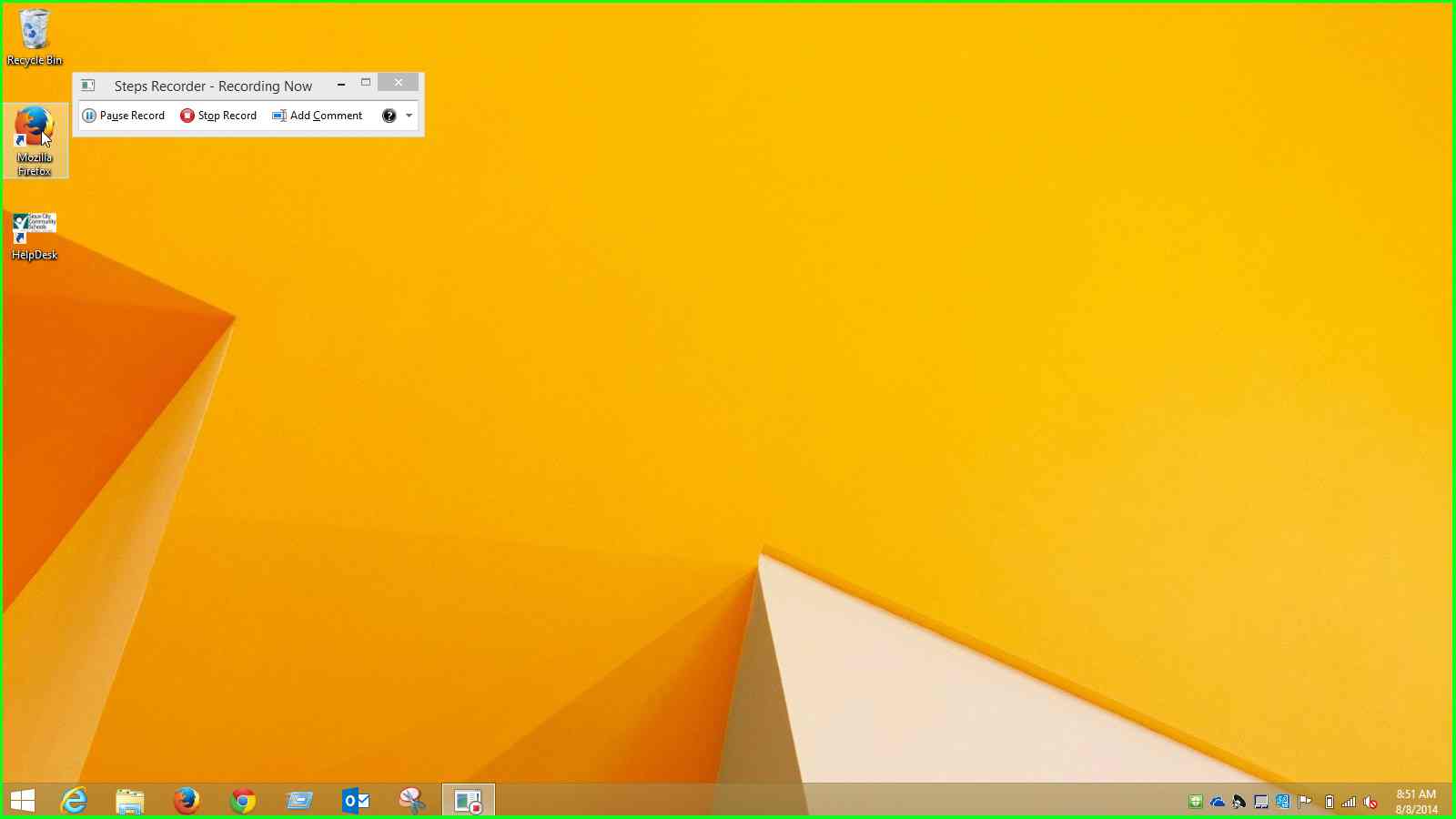 Type Tynker.com in the address bar.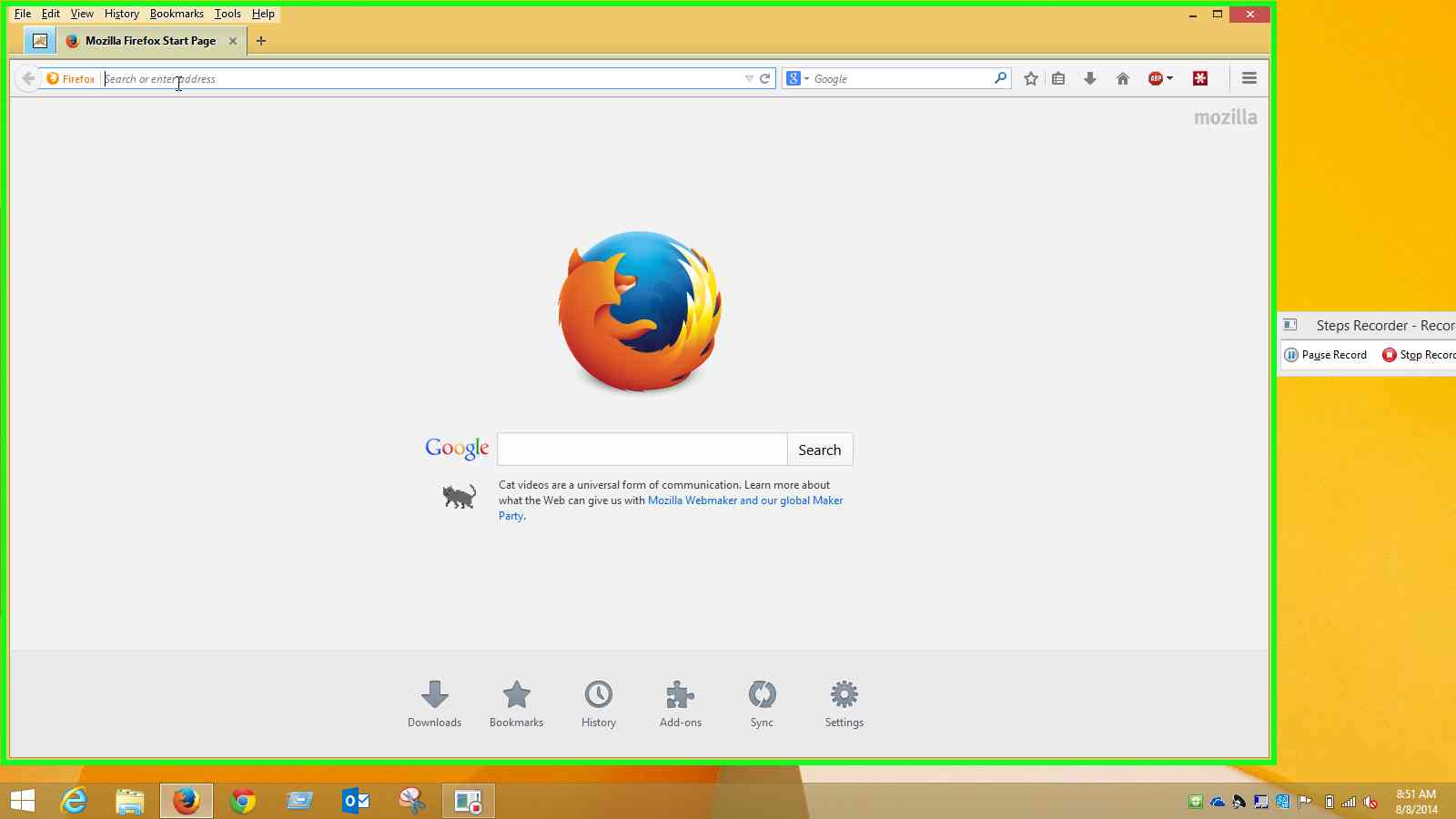 The website will come up like the image below.Click the Sign In button in the upper right hand corner.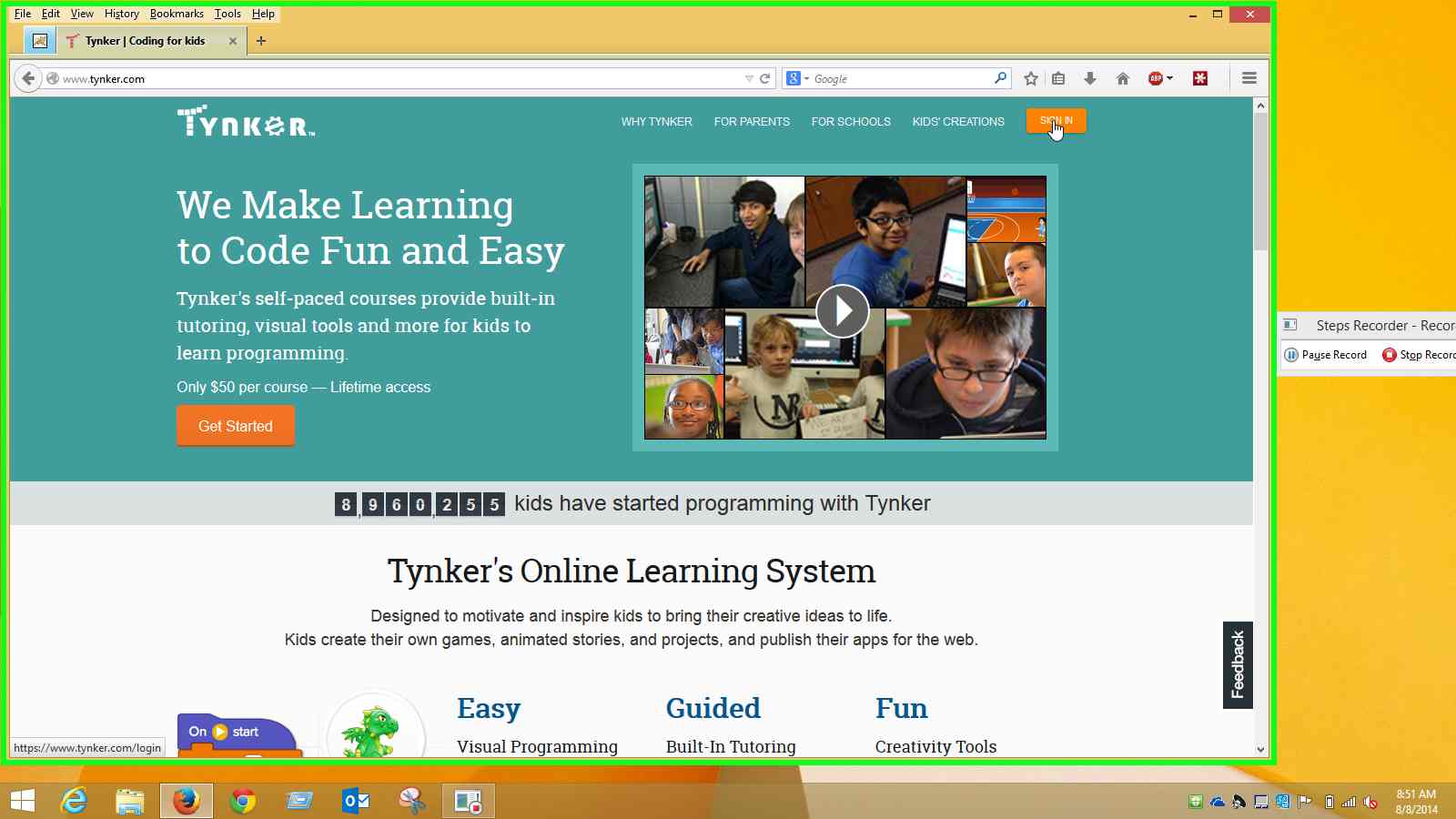 Click on Teachers to login in as a teacher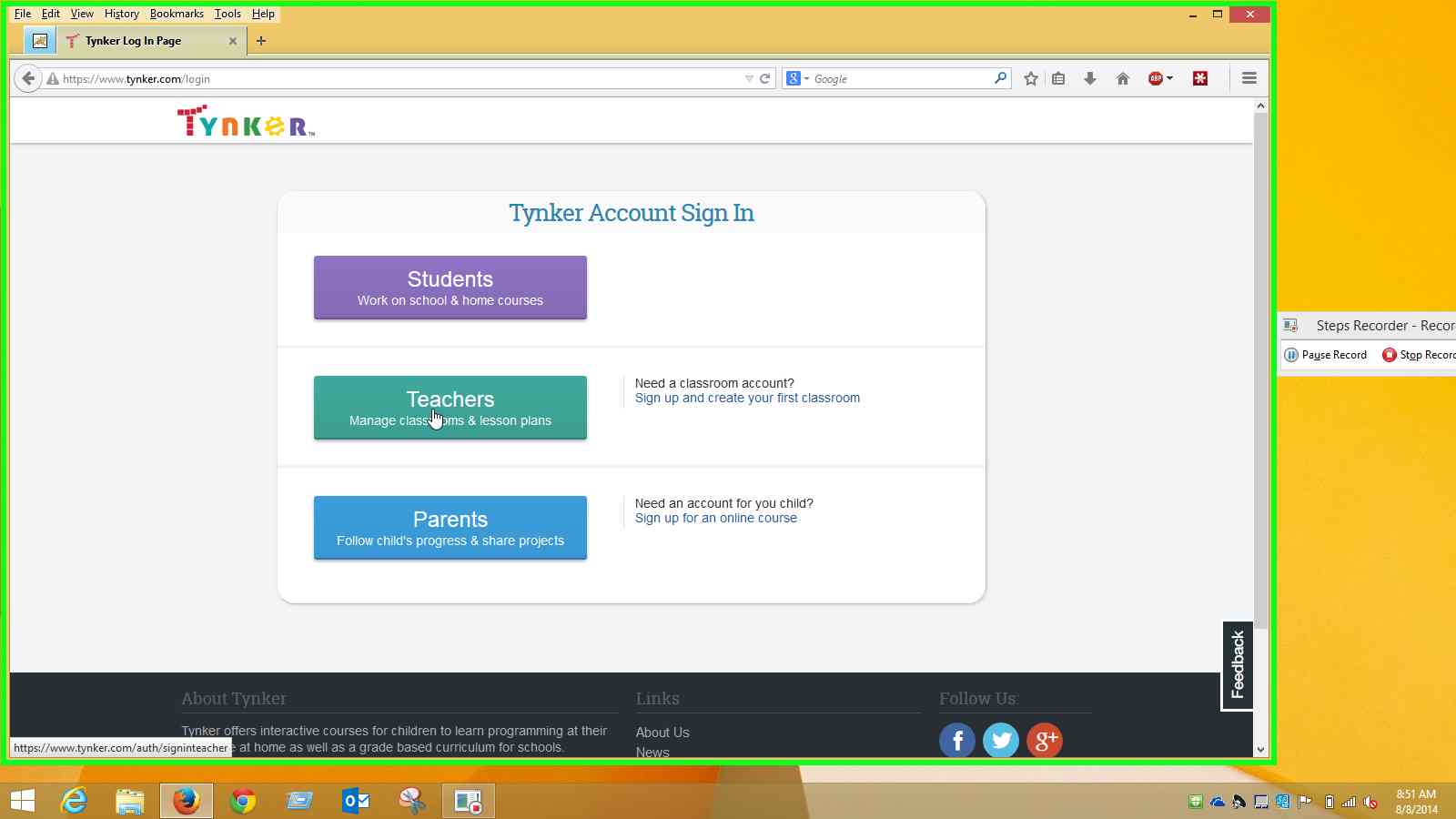 Login If you don’t remember your login, choose the “Forgot your Password?” link at the bottom of the entry box.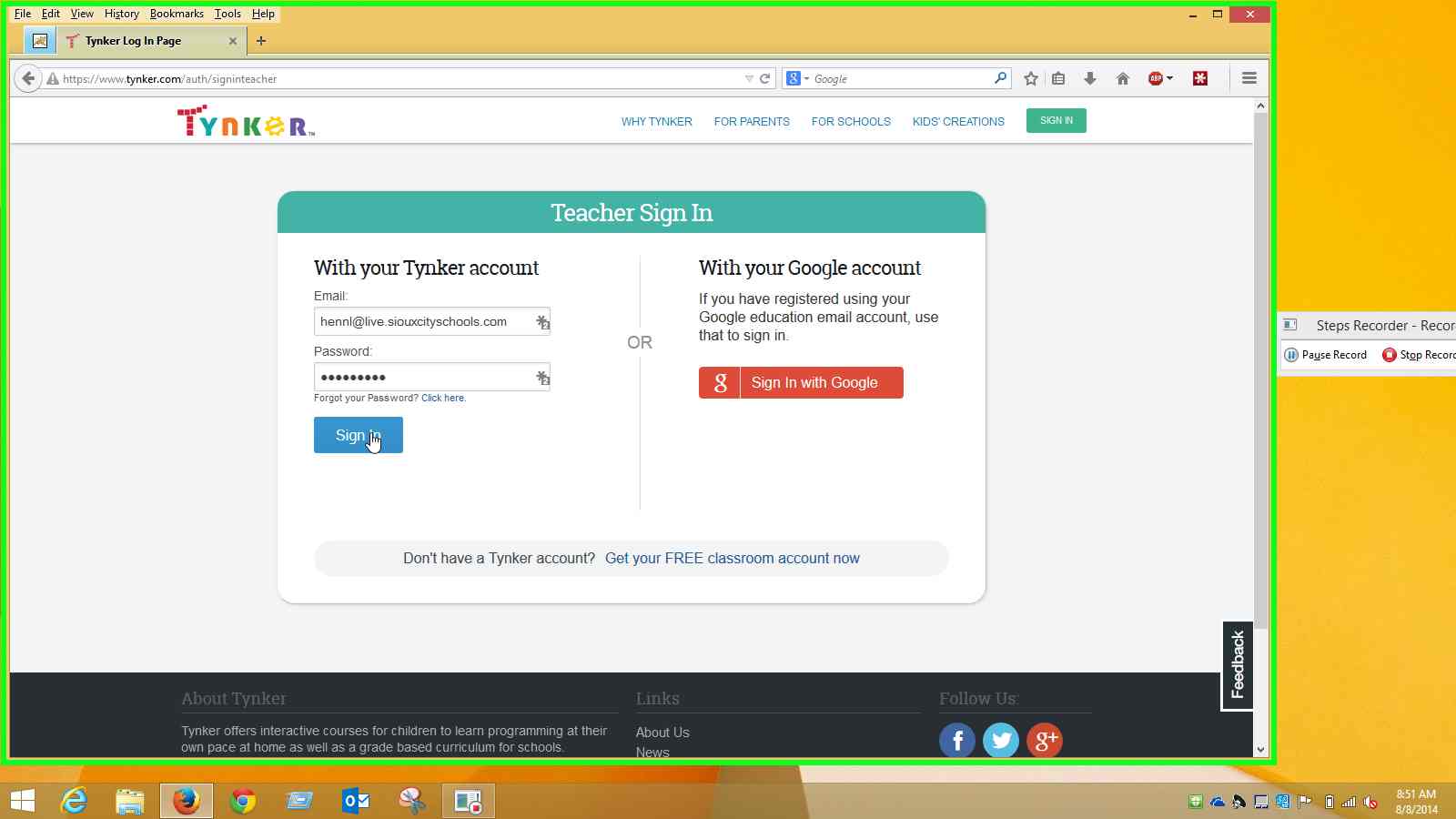 Click through and watch the videos posted at the bottom to get a refresher on our training from June.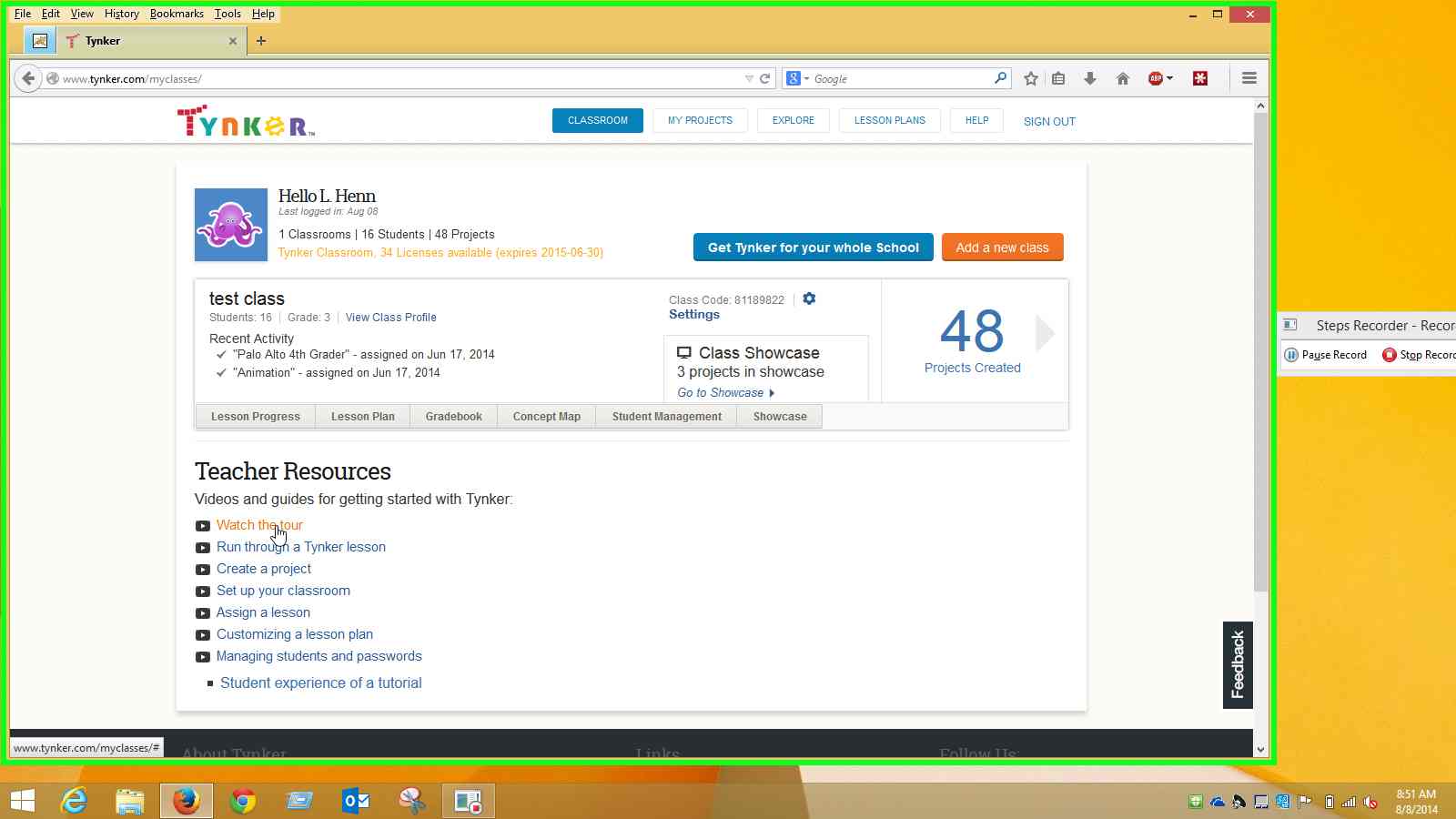 